 Miss Mary Wanjiku received about 2.5 acres of uncultivated land from the Kenyan government one year ago and set out to make a living as a farmer. Mary’s farm is busy with 3 dairy cows grazing on pastures and a field of 1 acre planted with tomatoes. She sells the products on the local markets.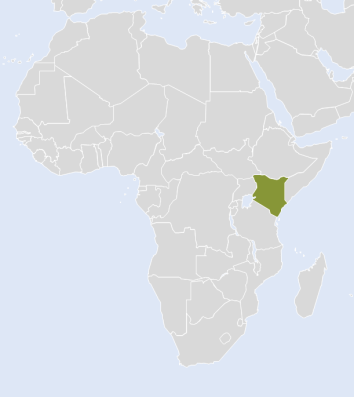 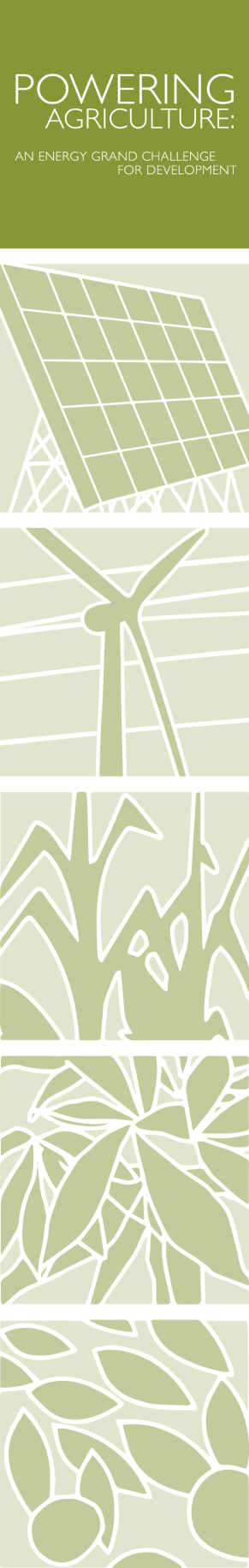 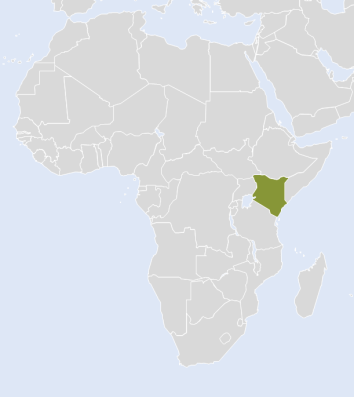 Mary’s asset portfolio boasts of several equipment including a small warehouse, a tiller and a livestock shed. Most of the equipment was purchased from a loan which she took in the beginning of the year. Labour is provided by family members for free during peak periods i.e. planting and harvesting. However, two employees earning KES 18,000 each per month are stationed in the farm for half a year to ensure smooth operations during the labour intensive periods.Mary pays a monthly KES 4,000 as land tax and KES 1,000 for a local savings group.To date, the farm has bought a total of 60 kg in local seeds at average price of KES 100 per kg. 70 kg of fertiliser (priced at KES 50 per kg) and 150 litres of herbicides (priced at KES 200 per litre) have gone into the farm.Fuel for machinery (planting, harvest, processing) is at KES 79 per litre. For one planting season approximately 50 litres are needed. Per planting season, repair and maintenance costs of KES 30,000 occur. The milk yield per year results in an average daily yield of 10 litres per cattle with the market price being KES 50 per litre.During her time as a farmer, Mary has seen the weather change for the worse, making it hard to succeed with her farm. “When the rains were good we had good harvests”, she remembers from her childhood years. But nowadays the rains are unpredictable and unevenly distributed. She is considering utilising intensive irrigation from now forward, using an earth canal supplied flood irrigation system. This would give her the opportunity to start a second growing period in September.First planting period is in the beginning of March.You do a first calculation after which Mary decides for a micro sprinkler system and will prospectively implement a second growing season. She can use a well with an estimated yield of 50 m³/hour. However, the local agricultural extension officer advised not to extract more than half the water. Measurements show that the groundwater level is at Hs= 20 m below the well surface and the drawdown of extracting water should be D= 2 m. She would be pumping water to an elevated tank with a He= 10m difference in elevation between the surface of the well and the base of the reservoir. A water meter and fertigation / filter system are installed and the loss in each of these is 2 m. The reservoir is sitting on the ground and the inlet is Ht= 2m above ground and 200m away from the well, using a 1 ½” diameter pipe and three 90° elbows. The water pumped into the tank and stored there would be used for both irrigation and filling the water troughs for her livestock, which are located down the hill, Ho= 10 m in elevation below the tank outlet. The manufacturer’s datasheet for sprinkler irrigation shows pressure requirements of 0.5 bar. For the irrigation pipelines she also uses 1 ½ “ PVP-tubes, three 90° elbow connectors, and one check valve. The distance from the tank to the field is around 20 m, and she needs a total of 30 m pipeline length for the lateral feeder tubes going into her tomato fields. 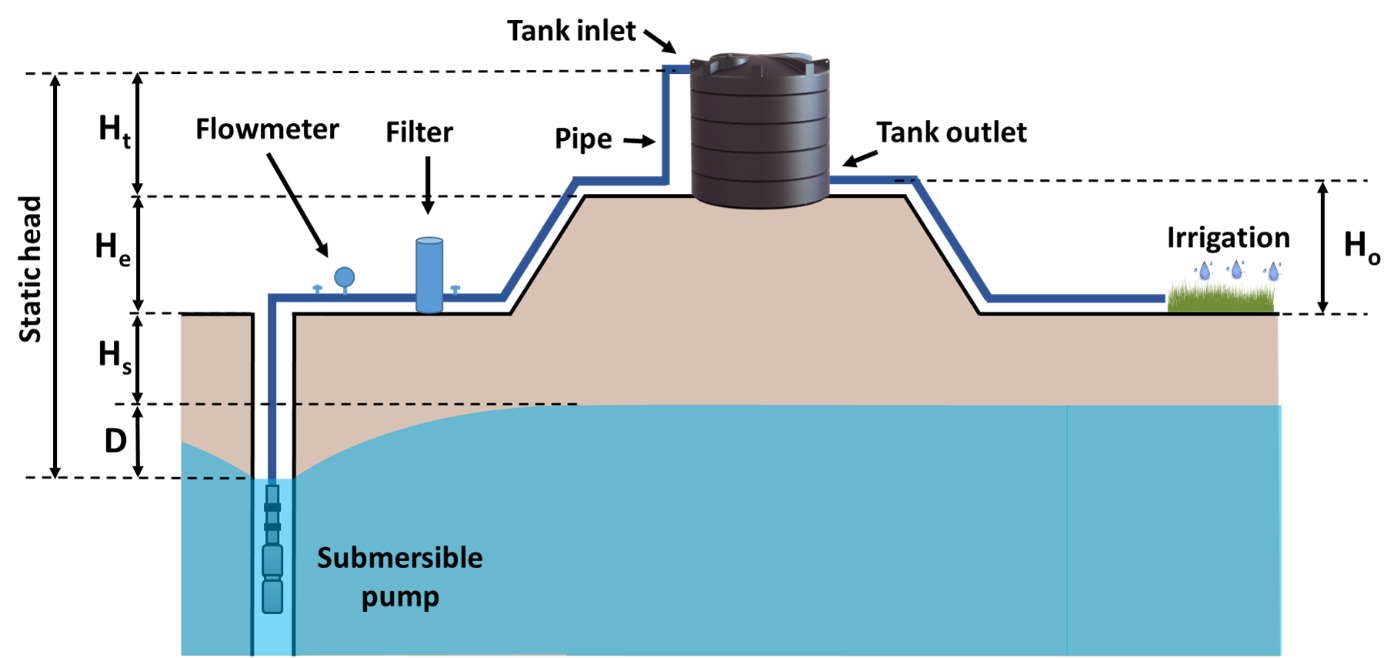 The local agricultural extension engineer performed a soil test to determine the soil texture. The results showed that the soil on Mary’s farm contains 10% sand, 5% clay and 85% silt. Mary was also advised that by using the new irrigation system, she can only apply 20 mm of irrigation water per day and at the beginning of  the irrigation season, the soil usual contains around 50% of the water needed for irrigation. Mary knows from neighboring farmers that she does not need to water tomatoes every day. She figures that she might need a tank to store water so that she has more control over when to irrigate.  Mary is considering various options for undertaking the daily water pumping in order to satisfy the water need for her tomatoes. Using irrigation, she will improve the current yield by 50%, while also adding an additional harvest. Three employees now work the whole year on the farm.  You used the Farm Analysis Tool to project her new profit, which will be at………….KES / year, which she will invest entirely in irrigation. Now she can determine how solar compares to other pumping optionsLocation DataClimate DataAssets and equipmentEconomics and financingCrop Acreage and yieldLivestock and milk yield per daySolar componentsGrid componentsDiesel pump componentsCountryKenya LocationTaita TavetaLongitude38.55Latitude-3.33Exchange rate10,000 KES = 85 € JanFebMarAprMayJunJulAugSepOctNovDecMean daily temperature in °C25.525.024.623.823.923.523.023.023.623.923.623.8Rainfall in mm/month45.033.069.3142.8109.838.127.021.618.348.397.286.1Solar irradiation in kWh/m² day6.26.66.05.34.64.34.44.75.65.95.65.8ItemCurrent Value (KES)AgeTiller50,0001Livestock Shed250,0001Warehouse250,0001Inflation11.48 %Discount rate16 %Annual profit margin increase10 %Annual fuel price increase3.84 %Alpha Bank Loan AmountKES 600,000Alpha Bank Loan Credit Period3 yearsAlpha Bank Loan Annual interest rate16 %CropCultivated area (acre)Estimated yield per season (kg per acre)Estimated market price (KES per kg)Tomatoes120,00025LivestockN. of livestock Estimated milk yield per day (l per cow)Estimated market price (KES per l)Days of milking per yearDairy Cows31050300Solar OptionCosts in KESLife span in yearsSolar panels400,00020Control unit 50,0005Motor pump200,0007Wires / tubes20,0005Water storage55,00020Irrigation system80,0005Installation cost25,000Maintenance cost6,000 / yearGrid OptionCosts in KESLife span in yearsMotor pump150,0005Wires / tubes50,0005Water storage55,00020Irrigation system80,0005Installation cost15,000Maintenance cost5,000 / yearElectricity cost20.73 / kWhPump electricity demand0.75 kWPump water output6 m3 / hourDiesel OptionCosts in KESLife span in yearsDiesel Generator150,0003Motor pump150,0005Wires / tubes50,0005Water storage55,00020Irrigation system80,0005Installation cost25,000Maintenance cost30,000 / yearDiesel cost79 / litrePump diesel demand1 litre / hourPump water output6 m3 / hour